Биография и творчество А. Н. СкрябинаАлександр Николаевич Скрябин (25 декабря 1871 (6 января 1872) – 
14 (27) апреля 1915) – русский композитор и пианист, одна из ярчайших личностей русской и мировой музыкальной культуры – родился в Москве. Место рождения композитора Скрябина – Хитровский переулок, 3. Всю свою жизнь Александр Скрябин переезжал с места на место. Его семья происходила из старинного дворянского рода. Отец служил дипломатом в Турции. Мать – Любовь Щетинина – была незаурядной пианисткой, окончила Петербургскую консерваторию у польского пианиста Теодора Лешетицкого, её дарование высоко ценили композиторы Антон Рубинштейн, Александр Бородин, Петр Чайковский. Она умерла от туберкулёза, когда сыну не было и полутора лет. Александр воспитывался тётей, Любовью Скрябиной, увлёкшей его игрой на фортепиано.В 1882 году А. Н. Скрябин поступил в Московский кадетский корпус. Параллельно занимался музыкой и после окончания корпуса в 1889 году поступил в Московскую консерваторию сразу по двум специальностям – композиция и фортепиано.Завершив учёбу в 1892 году, Скрябин уехал за границу. Пять лет давал концерты, гастролируя по странам Европы. Талант его как пианиста был быстро оценён – по возвращении в Россию Александр Николаевич получил должность профессора Московской консерватории по классу фортепиано, которую занимал с 1898 по 1903 год.В 1900 году он обратился к симфонической музыке, при этом ставя себе не только композиторские, но и глобальные философские задачи. Глубокая вера в преобразовательную силу искусства воплотилась в Первой симфонии (1900 год).Вершина симфонического творчества Скрябина – «Поэма экстаза» (1907 год) и «Прометей» («Поэма огня», 1910 год). «Прометей» стал одним из самых необычных произведений в истории музыки – в нём есть партии для симфонического оркестра, солирующего фортепиано, хора и света.Скрябин впервые представил синтез музыки и света, доказывая существование так называемого цветного слуха (каждая тональность имеет свой колорит). Вообще, композитор стремился к слиянию всех искусств.Венцом реализации этой грандиозной идеи должна была явиться задуманная им «Мистерия»: в ней предполагалось соединить музыку, поэзию, танец, свет, архитектуру и театральное действо.Государственный Мемориальный музей А. Н. Скрябина расположен в Москве, в Большом Николопесковском переулке, в доме № 11, где с 1912 по 1915 год жил выдающийся русский композитор, пианист, философ и поэт Александр Николаевич Скрябин. Здесь создавались некоторые из его гениальных произведений. Этот дом хорошо знали современники композитора. Здесь бывали: философы Н. Бердяев, С. Булгаков; художники Н. Шперлинг, Л. Пастернак; театральные деятели Вс. Мейерхольд, А. Таиров, А. Коонен; поэты-символисты Ю. Балтрушайтис, К. Бальмонт, В. Брюсов, Вяч. Иванов, Б. Пастернак, пианистки сёстры Гнесины и другие, свидетельства о которых сохранены. В 1918 году решением правительства РФ мемориальная квартира А. Н. Скрябина была объявлена национальным культурным достоянием. Её решили превратить в музей, он был открыт в Москве 17 июля 1922 года.Текст 1Двустворчатые двери из прихожей ведут в рабочий кабинет А. Н. Скрябина. Рояль фирмы «Бехштейн», книги, картины создают атмосферу, в которой жил и творил композитор. Справа от двери – большой письменный стол и кресло, привезённые из Брюсселя в 1912 году. На столе лампа и бювар, подаренный А. Н. Скрябину благодарными учениками. Здесь же находится один из раритетов музея – цветосветовой аппарат, изготовленный по эскизам композитора физиком А. Мозером. В застеклённом шкафу в стиле модерн хранятся книги Платона, Бенедикта Спинозы, Артура Шопенгауэра, Фридриха Энгельса и Константина Бальмонта, Елены Петровны Блаватской, Фридриха Ницше.Над столом – портрет Л. П. Скрябиной (урождённой Щетининой), матери композитора, работы художника Н. П. Щетинина. Слева от стола – высокая конторка, за которой Скрябин любил работать. На ней – нотные листы – эскизы последнего, незаконченного произведения «Предварительное действие». На стене – две картины любимого Скрябиным московского художника Н. В. Шперлинга «Восточный мудрец» и «Рыцарь Жиль де Ре» (герой романа французского писателя Ж. Гюисманса «Там внизу»). Рядом с конторкой небольшой узкий шкаф, за стеклянной дверцей которого находятся сувениры и вещи, принадлежавшие Скрябину. Кабинет соединяется анфиладой с гостиной и столовой.Текст 2Один из московских адресов А. Н. Скрябина, дом № 11 в Большом Николопесковском переулке, хорошо знали современники композитора. Здесь бывали: философы Н. Бердяев, С. Булгаков; художники Н. Шперлинг, Л. Пастернак; театральные деятели Вс. Мейерхольд, А. Таиров, А. Коонен; поэты-символисты: Ю. Балтрушайтис, К. Бальмонт, В. Брюсов, Вяч. Иванов, Б. Пастернак, пианистки сестры Гнесины и другие.В уютной столовой Скрябин любил отдыхать с семьёй и с друзьями, играл в шахматы. К столу приглашал бронзовый гонг. Здесь мебель и люстра в стиле позднего модерна. Между окнами размещается картина Н. В. Шперлинга «Tibi Purissima» («Тебе, Чистейшая») с изображением рыцаря и Девы Марии.Столовая соединяется анфиладой с гостиной. Стены ее украшены большими картинами в золоченых рамах: «Юпитер и нимфа Ио» и «Купальщица» – копии работ французского художника Франсуа Лемуана, выполненные дядей композитора Н. П. Щетининым. У правой стены находится Welte Mignon – механическое фортепиано для воспроизведения записей, сделанных на звукозаписывающих фирмах. Над аппаратом помещён рисунок Б. М. Кустодиева – «Последний концерт Скрябина в Петрограде» 2/15 апреля 1915 года. Рядом – бюст Скрябина работы скульптора С. Н. Судьбинина.У левой стены стоит рояль «Becker», подаренный начинающему музыканту М. П. Беляевым – меценатом и издателем, учредителем самой престижной до революции премии в области музыки (премии имени Глинки). В стеклянном шкафу – посмертные слепки рук и уха композитора. Над шкафом – парадный портрет отца Александра Николаевича.Из гостиной дверь ведёт в кабинет.Рояль BechsteinВ год переезда компания «Bechstein» подарила Скрябину фирменный рояль. Инструмент установили в кабинете, где композитор проводил большую часть времени. По сути, он стал рекламным лицом компании – взамен представители попросили об упоминаниях в концертных программках. Расчёт был на поклонников-музыкантов: когда они узнавали, на каком рояле играет кумир, покупали себе такой же. На этом инструменте (он по-прежнему стоит на том же месте) кроме Скрябина играли его друзья – Сергей Рахманинов, Владимир Софроницкий, Владимир Горовиц.«Восточный мудрец»Музыку Скрябин писал, стоя за конторкой, которую купил на гастролях в Бельгии. Над ней он повесил картину своего близкого друга, художника Николая Шперлинга «Восточный мудрец». Сам Александр Николаевич называл её «Тёмный», трактуя героя как некоего чёрного, «неправильного» Христа (внешне они действительно похожи). В руках у Тёмного символ мудрости – светлый цветок лотоса. Эта двойственность нравилась Скрябину. Он говорил, что картина его вдохновляет, поэтому должна быть перед рабочей конторкой.Модель светового аппарата «Прометей»В квартиру в Большом Николопесковском Скрябин привез цветосветовой аппарат. Его изготовили по собственным эскизам композитора для сопровождения исполнения симфонической поэмы «Прометей», написанной в 1910 году. «Прометей» стал первым в мире светомузыкальным произведением. Скрябин ввёл в партитуру партию света, записанную обычными нотами и предназначенную для исполнения на световой клавиатуре.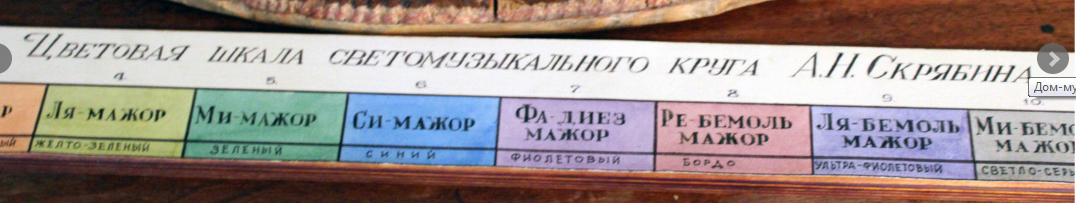 ТелефонЕщё до приезда Скрябина хозяин квартиры установил в ней телефон фирмы «Эриксон» – по тем временам предмет роскоши. К 1912 году во всей Москве насчитывалось только около 40 тысяч абонентов. Телефон раздражал Скрябина, если начинал звонить во время работы и отвлекал его. Мастер приходил в ярость и готов был даже выбросить аппарат из окна. Но если он сам говорил по нему, то заставить композитора положить трубку было практически невозможно: телефонный разговор – одно из тех удовольствий, от которых Скрябин был не в силах отказаться.ФонарьВнимательные гости заметят на потолке в прихожей фонарь. До недавнего времени сотрудники музея считали, что это какой-то восточный сувенир – как известно, Скрябин их обожал и коллекционировал. Если в помещении выключить свет, оставив немного, то на потолке, над самым фонарем, образуется солнце с 16 лучами – за счёт вентиляционных отверстий в верхней части фонаря и прохождения через них остатков света. О том, откуда у Скрябина взялся этот фонарь и какое значение ему придавал хозяин, остаётся только догадываться.Концертный фракСохранился и фрак композитора, в котором он выступил на своем последнем концерте в 1915 году. Тогда он играл в малом зале Петроградской консерватории и, как всегда перед выходом на сцену, очень нервничал. Размер фрака – 44–46. Становится понятнее, почему Александр Николаевич не стал военным, хотя и учился в кадетском корпусе.Шперлинг Николай Викторович (1881–1946 годы) – загадочный художник ХХ векаРаботы этого периода отражают интерес художника к теософии, мистике, восточной культуре. Этот интерес сблизил его со старшим товарищем, композитором-символистом А. Н. Скрябиным, с которым он познакомился через общего друга – художника Л. О. Пастернака. Шперлинг подарил композитору несколько своих картин (пастели «Восточный мудрец», «Траурный марш», литографии «Tibi Purissima», «Портрет рыцаря Жиля де Рэ»), ныне они находятся в собрании Мемориального музея А. Н. Скрябина в Москве.В 1913 году он принял участие в 20-й выставке картин Московского товарищества художников, выставках обществ «Московский салон» и «Мир искусства». В 1914-м стал председателем общества «Московский салон»; по его предложению почётным членом общества был избран А. Н. Скрябин, начинавший в эти годы опыты со светомузыкой.«Московский салон» – это объединение, просуществовавшее с 1910 по 1921 год. Оно было организовано выпускниками Московского училища живописи, ваяния и зодчества. Его отличительной особенностью было намеренное желание вместить все возможные художественные направления и продемонстрировать их разнообразие.А. Н. Скрябин высоко ценил творчество своего друга Н. В. Шперлинга, чьи картины вдохновляли композитора. В собрании Скрябина было несколько его работ, одна из которых – композиция с рыцарем – наполнена мистицизмом. Другой – «Tibi Purissima» – Александр Николаевич особо восторгался. На обеих работах изображен загадочный рыцарь, возможно, его образ был навеян Жилем де Рэ, средневековым героем Столетней войны, сподвижником Жанны д'Арк, ставшим позднее прототипом для фольклорного персонажа Синяя Борода.«Русские сезоны» Сергея Дягилева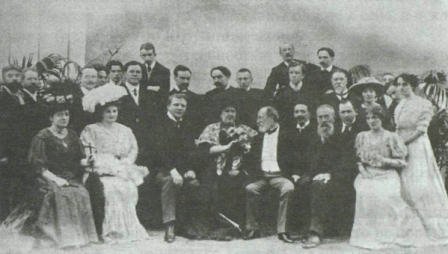 В 1907 году при поддержке императорского двора России и влиятельных лиц Франции импресарио Сергей Дягилев организовывает в парижской Гранд-Опера пять симфонических концертов русской классики – так называемые исторические русские концерты. Русскую музыку от М. И. Глинки до А. Н. Скрябина представляли С. В. Рахманинов, А. К. Глазунов, Ф. И. Шаляпин, Н. А. Римский-Корсаков и другие. Сегодня «Русские сезоны» – значимое событие, которое открывает новые возможности для межкультурного диалога и показывает, как культура выступает истинным послом Мира. В 2017 году «Русские сезоны» с успехом прошли в Японии, в 2018 – в Италии.https://bigenc.ru/music/text/2025698 – сайт Большой российской библиотеки. 